КАРАР                                        ПОСТАНОВЛЕНИЕ«11» май 2016й                           №42                «11» мая 2016г                          Об утверждении Административного регламента по исполнению муниципальной функции «Осуществление муниципального жилищного контроля на территории сельского поселения  Рязановский  сельсовет муниципального района Стерлитамакский район Республики Башкортостан»Руководствуясь Федеральным законом от 06.10.2003 № 131-ФЗ «Об общих принципах организации местного самоуправления в Российской Федерации», Жилищным кодексом Российской Федерации, Федеральным законом от 27.07.2010 № 210-ФЗ «Об организации предоставления государственных и муниципальных услуг», Федеральным законом от 26 декабря 2008 № 294-ФЗ «О защите прав юридических лиц и индивидуальных предпринимателей при осуществлении государственного контроля (надзора) и муниципального контроля», Федеральным законом от 02.05.2006 № 59-ФЗ «О порядке рассмотрения обращений граждан Российской Федерации», ПОСТАНОВЛЯЮ:Утвердить прилагаемый Административный регламент по исполнению муниципальной функции «Осуществление муниципального жилищного контроля на территории сельского поселения Рязановский сельсовет муниципального района Стерлитамакский район Республики Башкортостан».Обнародовать настоящее постановление на информационном стенде администрации сельского поселения Рязановский   сельсовет муниципального района Стерлитамакский район Республики Башкортостан по адресу: Республика Башкортостан, Стерлитамакский район, д.Рязановка , ул. Центральная д. 73 и на официальном сайте сельского поселения муниципального района Стерлитамакский район Республики Башкортостан www.str-raion.ruНаправить настоящее постановление в Государственный комитет Республики Башкортостан по делам юстиции.Контроль исполнения настоящего постановления возложить на управляющего делами администрации сельского поселения  Рязановский сельсовет муниципального района Стерлитамакский район Республики Башкортостан.Глава сельского поселения                        В.М.ЧерномырдинУТВЕРЖДЕНпостановлением Администрациисельского поселения Рязановский сельсоветмуниципального района Стерлитамакский районРеспублики БашкортостанОт 11 мая 2016г №42АДМИНИСТРАТИВНЫЙ РЕГЛАМЕНТпо исполнению муниципальной функции «Осуществление муниципального жилищного контроля на территории сельского поселения Рязановский сельсовет муниципального района Стерлитамакский район Республики Башкортостан»1.	Общие положения1.1.	Административный регламент сельского поселения  Рязановский сельсовет муниципального района Стерлитамакский район Республики Башкортостан по исполнению муниципальной функции «Осуществление муниципального жилищного контроля на территории сельского поселения Рязановский сельсовет муниципального района Стерлитамакский район Республики Башкортостан» (далее Административный регламент) определяет порядок, последовательность и сроки выполнения административных процедур Администрацией сельского поселения Рязановский сельсовет муниципального района Стерлитамакский район Республики Башкортостан (далее – Администрация) при исполнении муниципальной функции по осуществлению муниципального жилищного контроля на территории сельского поселения Рязановский сельсовет муниципального района Стерлитамакский район Республики Башкортостан» (далее - муниципальная функция).1.2. Наименование органа, исполняющего муниципальную функциюМуниципальный жилищный контроль на территории сельского поселения Рязановский сельсовет муниципального района Стерлитамакский район Республики Башкортостан осуществляется Администрацией сельского поселения Рязановский  сельсовет муниципального района Стерлитамакский район Республики Башкортостан, являющейся органом муниципального жилищного контроля.1.3.	Перечень нормативных правовых актов, регулирующих исполнениемуниципальной функции, с указанием их реквизитов и источниковофициального опубликованияИсполнение муниципальной функции осуществляется в соответствии с:-	 Конституцией Российской Федерации («Российская газета», 21.01.2009,№7);-	 Федеральным законом от 06 октября 2003 г. № 131-ФЗ «Об общих принципах организации местного самоуправления в Российской Федерации» («Российская газета», 08.10.2003, № 202);-	 Жилищным кодексом Российской Федерации от 29 декабря 2004г. № 188-ФЗ (Собрание законодательства Российской Федерации, 03.01.2005, № 1 (часть I), ст. 14, «Российская газета», 12.01.2005, № 1, «Парламентская газета», 15.01.2005, №7-8);-	 Федеральным законом от 27 июля 2010г. № 210-ФЗ «Об организации предоставления государственных и муниципальных услуг» («Российская газета», 30.08.2010, № 168);-	 Федеральным законом от 26 декабря 2008г. № 294-ФЗ «О защите прав юридических лиц и индивидуальных предпринимателей при осуществлении государственного контроля (надзора) и муниципального контроля» (Собрание законодательства РФ, 29.12.2008, № 52 (ч. 1), ст. 6249.), («Российская газета», 30.12.2008, № 266, 30.12.2008);-	 Федеральным законом от 02 мая 2006 г. № 59-ФЗ «О порядке рассмотрения обращений граждан Российской Федерации» (Собрание законодательства Российской Федерации, 08.05.2006, №	19, ст. 2060, «Российская газета», 05.05.2006, № 95);-	 Конституцией Республики Башкортостан (Ведомости Верховного Совета и Правительства Республики Башкортостан, 1994, №4(22));-	 Законом Республики Башкортостан от 2 декабря 2005г. № 250-3 «О регулировании жилищных отношений в Республике Башкортостан» («Республика Башкортостан», 09.12.2005,	№	236	(25969), «Ведомости Государственного Собрания - Курултая, Президента и Правительства Республики Башкортостан», 23.01.2006, № 2 (224) ст. 18);-	 Постановлением Правительства Республики Башкортостан от 26 декабря 2011г. № 504 «О разработке и утверждении республиканскими органами исполнительной власти административных регламентов исполнения государственных функций и административных регламентов предоставления государственных услуг» («Ведомости Государственного Собрания - Курултая, Президента и Правительства Республики Башкортостан», 02.02.2012, № 4 (370));-	 Постановлением Администрации сельского поселения Рязановский   сельсовет муниципального района Стерлитамакский район Республики Башкортостан от 11.07. 2014г № 32 «Об утверждении порядка разработки и утверждения административных регламентов исполнения муниципальных функций и административных регламентов предоставления муниципальных услуг»;-	 Уставом сельского поселения Рязановский сельсовет муниципального района Стерлитамакский район Республики Башкортостан (утвержден решением Совета муниципального района Стерлитамакский район Республики Башкортостан от 19.11.2013г №38/1.1.4.	Предмет муниципального контроляПредметом муниципального жилищного контроля является деятельность Администрации сельского поселения Рязановский сельсовет муниципального района Стерлитамакский район Республики Башкортостан по организации и проведению на территории сельского поселения  сельсовет муниципального района Стерлитамакский Республики Башкортостан проверок соблюдения юридическими лицами, индивидуальными предпринимателями и гражданами обязательных требований, установленных в отношении муниципального жилищного фонда федеральными законами и законами Республики Башкортостан в области жилищных отношений, а также муниципальными правовыми актами.Органы государственной власти субъектов Российской Федерации вправе наделять законами субъектов Российской Федерации уполномоченные органы местного самоуправления отдельными полномочиями по проведению проверок при осуществлении лицензионного контроля в отношении юридических лиц или индивидуальных предпринимателей, осуществляющих деятельность по управлению многоквартирными домами на основании лицензии.Объектом муниципального жилищного контроля является жилищный фонд, находящийся в муниципальной собственности, расположенный на территории сельского поселения Рязановский сельсовет муниципального района Стерлитамакский район Республики Башкортостан, за исключением объектов, контроль за которыми отнесен к компетенции федеральных органов государственной власти, органов государственной власти Республики Башкортостан.Настоящий Административный регламент устанавливает:-	 порядок организации и проведения на территории сельского поселения Рязановский сельсовет муниципального района Стерлитамакский район Республики Башкортостан проверок соблюдения юридическими лицами, индивидуальными предпринимателями и гражданами обязательных требований, установленных в отношении муниципального жилищного фонда федеральными и республиканскими законами в области жилищных отношений, а также муниципальными правовыми актами (далее - муниципальный жилищный контроль);-	 формы осуществления муниципального жилищного контроля;-	 сроки и последовательность действий (административных процедур) при проведении проверок органом муниципального жилищного контроля;-	 механизм взаимодействия органов муниципального жилищного контроля с Государственным комитетом Республики Башкортостан по жилищному контролю, осуществляющих региональный государственный жилищный надзор;-	 права, обязанности и ответственность органа муниципального жилищного контроля, его должностных лиц при проведении проверок, а также юридических лиц, индивидуальных предпринимателей при проведении мероприятий по муниципальному жилищному контролю;Целями муниципального жилищного контроля являются:-	 обеспечение безопасных и комфортных условий проживания граждан в муниципальном жилищном фонде;-	 повышения эффективности использования и содержания жилищного фонда;-	 обеспечение сохранности муниципального жилищного фонда;-	 предупреждение процесса старения и разрушения муниципального жилищного фонда;-	 предупреждение, выявление и пресечение нарушений законодательства в сфере использования и сохранности муниципального жилищного фонда, соответствия жилых помещений данного фонда установленным санитарным и техническим правилам и нормам, иным требованиям законодательства;- соблюдение законодательства, требований по использованию и сохранности муниципального жилищного фонда, соответствию жилых помещений данного фонда установленным санитарным и техническим правилам и нормам, иным требованиям законодательства юридическими лицами, индивидуальными предпринимателями, осуществляющими свою деятельность на территории сельского поселения Рязановский сельсовет муниципального района Стерлитамакский район Республики Башкортостан.Под проверкой в настоящем Административном регламенте понимается совокупность проводимых органом муниципального жилищного контроля в отношении юридического лица, индивидуального предпринимателя, граждан мероприятий по контролю для оценки соответствия осуществляемых ими деятельности или действий (бездействия), производимых и реализуемых ими товаров (выполняемых работ, предоставляемых услуг) обязательным требованиям и требованиям, установленным муниципальными правовыми актами.Под мероприятием по контролю понимается - действия должностных лиц органа муниципального жилищного контроля по рассмотрению документов юридического лица, индивидуального предпринимателя, по обследованию используемых указанными лицами при осуществлении деятельности территорий, зданий, строений, сооружений, помещений, оборудования, подобных объектов, транспортных средств и перевозимых указанными лицами грузов, по отбору образцов продукции, объектов окружающей среды, объектов производственной среды, по проведению их исследований, испытаний, а также по проведению экспертиз и расследований, направленных на установление причинно-следственной связи выявленного нарушения обязательных требований и (или) требований, установленных муниципальными правовыми актами, с фактами причинения вреда.Муниципальный жилищный контроль может осуществляться во взаимодействии с природоохранными, правоохранительными, научными, проектными и иными организациями в соответствии с их компетенцией, определенной утвержденными положениями о них. Порядок взаимодействия с уполномоченными органами исполнительной власти Республики Башкортостан, осуществляющими региональный государственный жилищный надзор, осуществляется соответствующим законом.Для обеспечения координации в сфере муниципального жилищного контроля могут создаваться временные (по отдельным направлениям деятельности) или постоянные координационные органы (советы, комиссии) по контролю и надзору.1.5.	Права и обязанности должностных лиц при осуществлении муниципального жилищного контроляДолжностные лица органа муниципального жилищного контроля при проведении проверки обязаны:-	 своевременно и в полной мере исполнять предоставленные в соответствии с законодательством Российской Федерации полномочия по предупреждению, выявлению и пресечению нарушений обязательных требований и требований, установленных муниципальными правовыми актами;-	 соблюдать законодательство Российской Федерации, права и законные интересы юридического лица, индивидуального предпринимателя, проверка которых проводится;-	 проводить проверку на основании распоряжения главы сельского поселения;-	 проводить проверку только во время исполнения служебных обязанностей, выездную проверку только при предъявлении служебных удостоверений, копии распоряжения главы сельского поселения и в случае, предусмотренном частью 5 статьи 10 Федерального закона от 26.12.2008	№ 294-ФЗ «О защите прав юридических лиц и индивидуальных предпринимателей при осуществлении государственного контроля (надзора) и муниципального контроля», копии документа о согласовании проведения проверки;-	 не препятствовать руководителю, иному должностному лицу или уполномоченному	представителю	юридического	лица, индивидуальному предпринимателю, его уполномоченному представителю присутствовать при проведении проверки и давать разъяснения по вопросам, относящимся к предмету проверки;-	 предоставлять руководителю, иному должностному лицу или уполномоченному	представителю	юридического	лица, индивидуальному предпринимателю, его уполномоченному представителю, присутствующим при проведении проверки, информацию и документы, относящиеся к предмету проверки;-	 знакомить руководителя, иного должностного лица или уполномоченного	представителя	юридического	лица, индивидуального предпринимателя, его уполномоченного представителя с результатами проверки;- учитывать при определении мер, принимаемых по фактам выявленных нарушений, соответствие указанных мер тяжести нарушений, их потенциальной опасности для жизни, здоровья людей, для животных, растений, окружающей среды, объектов культурного наследия (памятников истории и культуры) народов Российской Федерации, безопасности государства, для возникновения чрезвычайных ситуаций природного и техногенного характера, а также не допускать необоснованное ограничение прав и законных интересов граждан, в том числе индивидуальных предпринимателей, юридических лиц; -	 доказывать обоснованность своих действий при их обжаловании юридическими лицами, индивидуальными предпринимателями в порядке, установленном законодательством Российской Федерации;-	 соблюдать сроки проведения проверки, установленные настоящим Административным регламентом;-	 не требовать от юридического лица, индивидуального предпринимателя документы и иные сведения, представление которых не предусмотрено законодательством Российской Федерации;-	 перед началом проведения выездной проверки по просьбе руководителя, иного должностного лица или уполномоченного представителя юридического лица, индивидуального предпринимателя, его уполномоченного представителя ознакомить их с положениями настоящего Административного регламента, в соответствии с которым проводится проверка;-	 осуществлять запись о проведенной проверке в журнале учёта проверок.1.5.1.	Должностные лица органов муниципального жилищного контроля, являющиеся соответственно муниципальными жилищными инспекторами, в порядке, установленном законодательством Российской Федерации, имеют право:-	 запрашивать и получать на основании мотивированных письменных запросов от органов государственной власти, органов местного самоуправления, юридических лиц, индивидуальных предпринимателей и граждан информацию и документы, необходимые для проверки соблюдения обязательных требований;-	 беспрепятственно по предъявлении служебного удостоверения и копии распоряжения главы сельского поселения Рязановский сельсовет  муниципального района Стерлитамакский район Республики Башкортостан о назначении проверки посещать территорию и расположенные на ней многоквартирные дома, наемные дома социального использования, помещения общего пользования в многоквартирных домах; с согласия собственников помещений в многоквартирном доме посещать жилые помещения и проводить их обследования; проводить исследования, испытания, расследования, экспертизы и другие мероприятия по контролю, проверять соблюдение наймодателями жилых помещений в наемных домах социального использования обязательных требований к наймодателям и нанимателям жилых помещений в таких домах, к заключению и исполнению договоров найма жилых помещений жилищного фонда социального использования и договоров найма жилых помещений, соблюдение лицами, предусмотренными в соответствии с частью 2 статьи 91.18 Жилищного кодекса Российской Федерации, требований к представлению документов, подтверждающих сведения, необходимые для учета в муниципальном реестре наемных домов социального использования; проверять соответствие устава товарищества собственников жилья, жилищного, жилищно-строительного или иного специализированного потребительского кооператива, внесенных в устав такого товарищества или такого кооператива изменений требованиям законодательства Российской Федерации; по заявлениям собственников помещений в многоквартирном доме проверять правомерность принятия общим собранием собственников помещений в многоквартирном доме решения о создании товарищества собственников жилья, правомерность избрания общим собранием членов товарищества собственников жилья, жилищного, жилищно-строительного или иного специализированного потребительского кооператива правления товарищества собственников жилья, жилищного, жилищно-строительного или иного специализированного потребительского кооператива, правомерность избрания общим собранием членов товарищества собственников жилья или правлением товарищества собственников жилья председателя правления такого товарищества, правомерность избрания правлением жилищного, жилищно-строительного или иного специализированного потребительского кооператива председателя правления такого кооператива, правомерность принятия общим собранием собственников помещений в многоквартирном доме решения о выборе управляющей организации в целях заключения с ней договора управления многоквартирным домом в соответствии со статьей 162 Жилищного кодекса Российской Федерации, правомерность утверждения условий этого договора и его заключения, правомерность заключения с управляющей организацией договора оказания услуг и (или) выполнения работ по содержанию и ремонту общего имущества в многоквартирном доме, правомерность заключения с указанными в части 1 статьи Жилищного кодекса Российской Федерации лицами договоров оказания услуг по содержанию и (или) выполнению работ по ремонту общего имущества в многоквартирном доме, правомерность утверждения условий данных договоров;-	 выдавать предписания о прекращении нарушений обязательных требований, об устранении выявленных нарушений, о проведении мероприятий по обеспечению соблюдения обязательных требований, в том числе об устранении в шестимесячный срок со дня направления такого предписания несоответствия устава товарищества собственников жилья, жилищного, жилищно-строительного или иного специализированного потребительского кооператива, внесенных в устав изменений обязательным требованиям;-	 составлять протоколы об административных правонарушениях, связанных с нарушениями обязательных требований;-	 направлять в уполномоченные органы материалы, связанные с нарушениями обязательных требований, для решения вопросов о возбуждении уголовных дел по признакам преступлений.1.5.2.	Органы муниципального жилищного контроля вправе обратиться в суд с заявлениями:-	 о признании недействительным решения, принятого общим собранием собственников помещений в многоквартирном доме либо общим собранием членов товарищества собственников жилья, жилищного, жилищно-строительного или иного специализированного потребительского кооператива с нарушением требований Жилищного кодекса Российской Федерации;-	 о ликвидации товарищества собственников жилья, жилищного, жилищно-строительного или иного специализированного потребительского кооператива в случае неисполнения в установленный срок предписания об устранении несоответствия устава такого товарищества или такого кооператива, внесенных в устав такого товарищества или такого кооператива изменений требованиям Жилищного кодекса Российской Федерации либо в случае выявления нарушений порядка создания такого товарищества или такого кооператива, если эти нарушения носят неустранимый характер;-	 о признании договора управления многоквартирным домом, договора оказания услуг и (или) выполнения работ по содержанию и ремонту общего имущества в многоквартирном доме либо договора оказания услуг по содержанию и (или) выполнению работ по ремонту общего имущества в многоквартирном доме недействительными в случае неисполнения в установленный срок предписания об устранении нарушений требований Жилищного кодекса Российской Федерации о выборе управляющей организации, об утверждении условий договора управления многоквартирным домом и о его заключении, о заключении договора оказания услуг и (или) выполнения работ по содержанию и ремонту общего имущества в многоквартирном доме либо договора оказания услуг по содержанию и (или) выполнению работ по ремонту общего имущества в многоквартирном доме, об утверждении условий указанных договоров;-	 в защиту прав и законных интересов собственников, нанимателей и других пользователей жилых помещений по их обращению или в защиту прав, свобод и законных интересов неопределенного круга лиц в случае выявления нарушения обязательных требований;-	 о признании договора найма жилого помещения жилищного фонда социального использования недействительным в случае неисполнения в установленный срок предписания об устранении несоответствия данного договора обязательным требованиям, установленным Жилищным кодексом Российской Федерации.1.5.3.	При проведении проверки должностные лица органа муниципального жилищного контроля не вправе:-	 проверять выполнение обязательных требований и требований, установленных муниципальными правовыми актами, если такие требования не относятся к полномочиям органа муниципального жилищного контроля, от имени которых действуют эти должностные лица;-	 осуществлять плановую или внеплановую выездную проверку в случае отсутствия при ее проведении руководителя, иного должностного лица или уполномоченного представителя юридического лица, индивидуального предпринимателя, его уполномоченного представителя, за исключением случая проведения такой проверки по основанию, предусмотренному подпунктом «б» пункта 2 части 2 статьи 10 Федерального закона от 26.12.2008 № 294-ФЗ «О защите прав юридических лиц и индивидуальных предпринимателей при осуществлении государственного контроля (надзора) и муниципального контроля»;-	 требовать представления документов, информации, образцов продукции, проб обследования объектов окружающей среды и объектов производственной среды, если они не являются объектами проверки или не относятся к предмету проверки, а также изымать оригиналы таких документов;-	 отбирать образцы продукции, пробы обследования объектов окружающей среды и объектов производственной среды для проведения их исследований, испытаний, измерений без оформления протоколов об отборе указанных образцов, проб по установленной форме и в количестве, превышающем нормы, установленные национальными стандартами, правилами отбора образцов, проб и методами их исследований, испытаний, измерений, техническими регламентами или действующими до дня их вступления в силу иными нормативными техническими документами и правилами и методами исследований, испытаний, измерений;-	 распространять информацию, полученную в результате проведения проверки и составляющую государственную, коммерческую, служебную, иную охраняемую законом тайну, за исключением случаев, предусмотренных законодательством Российской Федерации;-	 превышать установленные сроки проведения проверки;-	 осуществлять выдачу юридическим лицам, индивидуальным предпринимателям предписаний или предложений о проведении за их счет мероприятий по контролю.1.5.4.	 Орган муниципального жилищного контроля, их должностные лица в случае ненадлежащего исполнения соответственно функций, служебных обязанностей, совершения противоправных действий (бездействия) при проведении проверки несут ответственность в соответствии с законодательством Российской Федерации.1.5.5.	 Органы муниципального жилищного контроля осуществляют контроль за исполнением должностными лицами соответствующих органов служебных обязанностей, ведут учёт случаев ненадлежащего исполнения должностными лицами служебных обязанностей, проводят соответствующие служебные расследования и принимают в соответствии с законодательством Российской Федерации меры в отношении таких должностных лиц.О мерах, принятых в отношении виновных в нарушении законодательства Российской Федерации должностных лиц, в течение десяти дней со дня принятия таких мер орган муниципального жилищного контроля обязан сообщить в письменной форме юридическому лицу, индивидуальному предпринимателю, права и (или) законные интересы которых нарушены.1.6.	Права и обязанности лиц, в отношении которых осуществляются мероприятия по муниципальному жилищному контролю1.6.1.	Руководитель, иное должностное лицо или уполномоченный представитель юридического лица, индивидуальный предприниматель, его уполномоченный представитель при проведении проверки имеют право:-	 непосредственно присутствовать при проведении проверки, давать объяснения по вопросам, относящимся к предмету проверки; -	 получать от органа муниципального жилищного контроля, их должностных лиц информацию, которая относится к предмету проверки и предоставление которой предусмотрено настоящим Административным регламентом;-	 знакомиться с результатами проверки и указывать в акте проверки о своем ознакомлении с результатами проверки, согласии или несогласии с ними, а также с отдельными действиями должностных лиц органа муниципального жилищного контроля;-	 обжаловать действия (бездействие) должностных лиц органа муниципального жилищного контроля, повлекшие за собой нарушение прав юридического лица, индивидуального предпринимателя при проведении проверки, в административном и (или) судебном порядке в соответствии с законодательством Российской Федерации;-	 привлекать Уполномоченного при Президенте Российской Федерации по защите прав предпринимателей либо уполномоченного по защите прав предпринимателей в субъекте Российской Федерации к участию в проверке.1.6.2.	 Юридические лица, индивидуальные предприниматели, в отношении деятельности которых проводятся мероприятия по муниципальному жилищному контролю, обязаны предоставить должностным лицам органа муниципального жилищного контроля возможность ознакомиться с документами, связанными с целями, задачами и предметом проверки, а также обеспечить доступ на объекты: здания, строения, сооружения, помещения, оборудование, транспортные средства и перевозимые ими грузы, подлежащие такому контролю.1.6.3.	 Руководитель или уполномоченный представитель юридического лица, индивидуальный предприниматель, его уполномоченный представитель, гражданин, допустившие нарушение настоящего Административного регламента, необоснованно препятствующие проведению проверок, уклоняющиеся от проведения проверок и (или) не исполняющие в установленный срок предписания органов муниципального жилищного контроля об устранении выявленных нарушений, обязательных требований или требований, установленных муниципальными правовыми актами, несут ответственность в соответствии с законодательством Российской Федерации.1.6.4.	При проведении проверок юридические лица обязаны обеспечить присутствие руководителей, иных должностных лиц или уполномоченных представителей юридических лиц; индивидуальные предприниматели обязаны присутствовать или обеспечить присутствие уполномоченных представителей, ответственных за организацию и проведение мероприятий по выполнению обязательных требований и требований, установленных муниципальными правовыми актами.1.7.	Описание результата исполнения муниципальной функцииРезультатом исполнения муниципальной функции является:-	 выявление факта (отсутствия факта) нарушения (акт проверки в отношении юридических лиц и индивидуальных предпринимателей по форме, утвержденной в соответствии с законодательством Российской Федерации, акт проверки в отношении физических лиц по форме, утвержденной настоящим регламентом);-	 предписание о прекращении нарушений обязательных требований, об устранении выявленных нарушений, о проведении мероприятий по обеспечению соблюдения обязательных требований;-	 протокол об административных правонарушениях, связанных с нарушениями обязательных требований.2.	Требования к порядку исполнения муниципальной функции2.1.	Порядок информирования об исполнении муниципальной функции2.1.2.	 Муниципальный жилищный контроль на территории сельского поселения Рязановский сельсовет муниципального района Стерлитамакский район Республики Башкортостан осуществляется Администрацией сельского поселения Рязановский сельсовет муниципального района Стерлитамакский район Республики Башкортостан, являющейся органом муниципального жилищного контроля. Местонахождение и почтовый адрес органа муниципального жилищного контроля: Республика Башкортостан, Стерлитамакский район, д.Рязановка, ул. Центральная, 73;График работы: понедельник - пятница с 8-30 до 17-30 часов (перерыв на обед с 13-00 час до 14-00 час).Выходные дни: суббота, воскресенье.Номер телефона 8(3473) 270225;Адрес электронной почты: www.str-raion.ru.2.1.3.	 Порядок получения информации заинтересованными лицами по вопросам исполнения муниципальной функции, сведения о ходе исполнения муниципальной функции, размещаются непосредственно в помещении органа муниципального жилищного контроля с использованием информационных стендов, в информационно-телекоммуникационной сети Интернет на официальном сайте сельского поселения Рязановский сельсовет муниципального района Стерлитамакский район Республики Башкортостан www.str-raion.ru. на Едином портале государственных и муниципальных услуг (функций) www.gosuslugi.ru.2.1.4.	 На информационном стенде и на официальном сайте сельского поселения Рязановский сельсовет муниципального района Стерлитамакский район Республики Башкортостан размещается следующая информация:1)	график и время личного приема должностными лицами органа муниципального жилищного контроля; 2)	 текст настоящего Административного регламента с приложениями или извлечениями;3)	 сведения о нормативных правовых актах, регулирующих исполнение муниципальной функции;4)	 утвержденные ежегодные планы проведения плановых проверок;5)	 порядок обжалования решений, действий или без действия должностных лиц, исполняющих муниципальную функцию.2.1.4.	 Для получения информации о ходе исполнения муниципальной функции заинтересованные лица имеют право обратиться в орган муниципального жилищного контроля лично в соответствии с графиком приема граждан, по телефону или в письменной форме (в том числе в форме электронного документа).2.1.5.	 При ответах на телефонные звонки и устные обращения заинтересованных лиц должностные лица органа муниципального жилищного контроля подробно, в вежливой, корректной форме информируют обратившихся по интересующим их вопросам. Ответ на телефонный звонок должен начинаться с информации о наименовании органа, в который позвонил гражданин, фамилии, имени, отчестве и должности должностного лица, принявшего телефонный звонок.2.2.	Сведения о размере платы при исполнении муниципальной функцииИсполнение муниципальной функции осуществляется на безвозмездной основе.2.3.	Срок исполнения муниципальной функции2.3.1.	 Срок проведения документарной проверки и выездной проверки не может превышать двадцать рабочих дней.2.3.2.	 В отношении одного субъекта малого предпринимательства общий срок проведения плановых выездных проверок не может превышать пятьдесят часов для малого предприятия и пятнадцать часов для микропредприятия в год.2.3.3.	 В исключительных случаях, связанных с необходимостью проведения сложных и (или) длительных исследований, испытаний, специальных экспертиз и расследований на основании мотивированных предложений должностных лиц органа муниципального жилищного контроля, проводящих выездную плановую проверку, срок проведения выездной плановой проверки может быть продлен руководителем органа муниципального жилищного контроля, но не более чем на двадцать рабочих дней, в отношении малых предприятий, микропредприятий не более чем на пятнадцать часов.3.	Состав, последовательность и сроки выполнения административных процедур и административных действий, требования к порядку их выполнения3.1.	 Блок-схема исполнения муниципальной функции приведена в приложение № 1 к настоящему Административному регламенту.При исполнении муниципальной функции выполняются следующие административные процедуры:1.	 Разработка и утверждение ежегодных планов проведения плановых проверок юридических лиц и индивидуальных предпринимателей;2.	 Проведение плановых проверок;4.	 Проведение внеплановых проверок;5.	 Проведение документарных проверок;6.	 Проведение выездных проверок;7.	 Оформление результатов проверок;8.	 Порядок проведения муниципального жилищного контроля в отношении граждан;9.	 Порядок проведения обследования муниципального жилищного фонда;10.	 Порядок оформления результатов проверки в отношении юридических лиц и индивидуальных предпринимателей;11.	 Порядок и формы контроля, за устранением нарушений жилищного законодательства.3.2.	Составление ежегодного плана проведения плановых проверок3.2.1.	 Основанием для включения плановой проверки в ежегодный план проведения плановых проверок является истечение одного года со дня:1) начала осуществления юридическим лицом, индивидуальным предпринимателем деятельности по управлению многоквартирными домами и деятельности по оказанию услуг и (или) выполнению работ по содержанию и ремонту общего имущества в многоквартирных домах в соответствии с представленным в орган государственного жилищного надзора уведомлением о начале указанной деятельности;1.1) постановки на учет в муниципальном реестре наемных домов социального использования первого наемного дома социального использования, наймодателем жилых помещений в котором является лицо, деятельность которого подлежит проверке;2) окончания проведения последней плановой проверки юридического лица, индивидуального предпринимателя.Орган муниципального жилищного контроля при разработке ежегодного плана проведения плановых проверок в отношении юридических лиц и индивидуальных предпринимателей в срок до 1 июля года, предшествующего году проведения плановых проверок, направляет в Государственный комитет Республики Башкортостан по жилищному надзору предложения о проведении плановых проверок с указанием целей, объёма и сроков проведения предполагаемых совместных плановых проверок.Орган муниципального жилищного контроля, с учётом предложений Государственного комитета Республики Башкортостан по жилищному надзору о проведении плановых проверок в срок до 1 сентября года, предшествующего году проведения плановых проверок, разрабатывает и направляет в прокуратуру Стерлитамакский район Республики Башкортостан проект ежегодного плана проведения плановых проверок, исключающий в планируемом году проведение Государственным комитетом Республики Башкортостан по жилищному надзору и органом муниципального жилищного контроля в отношении одного юридического лица или одного индивидуального предпринимателя плановых проверок одних и тех же обязательных требований законодательства Российской Федерации, законодательства Республики Башкортостан и муниципальных нормативных правовых актов.Орган муниципального жилищного контроля рассматривает предложения прокуратуры, и по итогам их рассмотрения направляет в прокуратуру Республики Башкортостан в срок до 1 ноября года, предшествующего году проведения плановых проверок, утвержденные ежегодные планы проведения плановых проверок.В ежегодных планах проведения плановых проверок указываются следующие сведения:1)	 наименование юридических лиц (их филиалов, представительств, обособленных структурных подразделений), фамилии, имена, отчества индивидуальных предпринимателей, деятельность которых подлежит плановым проверкам, места нахождения юридических лиц (их филиалов, представительств, обособленных структурных подразделений) или места жительства индивидуальных предпринимателей и места фактического осуществления ими своей деятельности;2)	 цель и основание проведения каждой плановой проверки;3)	 дата и сроки проведения каждой плановой проверки;4)	 наименование органа муниципального жилищного контроля, осуществляющего конкретную плановую проверку. При проведении плановой проверки органами государственного надзора (контроля), органами муниципального жилищного контроля совместно указываются наименование всех участвующих в такой проверке органов.План проведения плановых проверок доводится до сведения заинтересованных лиц посредством его размещения на официальном сайте сельского поселения ______ сельсовет муниципального района Стерлитамакский район Республики Башкортостан.Результат административной процедуры: утверждённый Администрацией сельского поселения Рязановский сельсовет муниципального района Стерлитамакский район Республики Башкортостан ежегодный план проведения плановых проверок в отношении юридических лиц и индивидуальных предпринимателей.3.3.	Организация и проведение плановой проверки в отношении юридических лиц и индивидуальных предпринимателейПлановые проверки проводятся на основании разработанного органом муниципального жилищного контроля ежегодного плана.Предметом плановой проверки является соблюдение юридическим лицом, индивидуальным предпринимателем в процессе осуществления деятельности обязательных требований и требований, установленных муниципальными правовыми актами, а также соответствие сведений, содержащихся в уведомлении о начале осуществления отдельных видов предпринимательской деятельности, обязательным требованиям.Плановые проверки проводятся не чаще чем один раз в три года.Плановая проверка проводится в форме документарной проверки и (или) выездной проверки в порядке, установленном соответственно статьями 11 и 12 Федерального закона от 26.12.2008 N 294-ФЗ "О защите прав юридических лиц и индивидуальных предпринимателей при осуществлении государственного контроля (надзора) и муниципального контроля".О проведении плановой проверки юридическое лицо, индивидуальный предприниматель уведомляются органом муниципального жилищного контроля не позднее чем в течение трех рабочих дней до начала ее проведения посредством направления распоряжения о начале проведения плановой проверки заказным почтовым отправлением с уведомлением о вручении или иным доступным способом.3.4.	Организация и проведение внеплановой проверки в отношении юридических лиц и индивидуальных предпринимателейПредметом внеплановой проверки является соблюдение юридическим лицом, индивидуальным предпринимателем в процессе осуществления деятельности обязательных требований и требований, установленных муниципальными правовыми актами, выполнение предписаний органов муниципального жилищного контроля, проведение мероприятий по предотвращению причинения вреда жизни, здоровью граждан, вреда животным, растениям, окружающей среде, по обеспечению безопасности государства, по предупреждению возникновения чрезвычайных ситуаций природного и техногенного характера, по ликвидации последствий причинения такого вреда.Основанием для проведения внеплановой проверки является:Основаниями для проведения внеплановой проверки наряду с основаниями, указанными в части 2 статьи 10 Федерального закона от 26 декабря 2008 года N 294-ФЗ "О защите прав юридических лиц и индивидуальных предпринимателей при осуществлении государственного контроля (надзора) и муниципального контроля", являются поступления, в частности посредством системы, в орган муниципального жилищного контроля обращений и заявлений граждан, в том числе индивидуальных предпринимателей, юридических лиц, информации от органов государственной власти, органов местного самоуправления, выявление в системе информации о фактах нарушения требований к порядку создания товарищества собственников жилья, жилищного, жилищно-строительного или иного специализированного потребительского кооператива, уставу товарищества собственников жилья, жилищного, жилищно-строительного или иного специализированного потребительского кооператива и порядку внесения изменений в устав такого товарищества или такого кооператива, порядку принятия собственниками помещений в многоквартирном доме решения о выборе юридического лица независимо от организационно-правовой формы или индивидуального предпринимателя, осуществляющих деятельность по управлению многоквартирным домом (далее - управляющая организация), в целях заключения с управляющей организацией договора управления многоквартирным домом, решения о заключении с управляющей организацией договора оказания услуг и (или) выполнения работ по содержанию и ремонту общего имущества в многоквартирном доме, решения о заключении с указанными в части 1 статьи 164 Жилищного кодекса Российской Федерации лицами договоров оказания услуг по содержанию и (или) выполнению работ по ремонту общего имущества в многоквартирном доме, порядку утверждения условий этих договоров и их заключения, порядку содержания общего имущества собственников помещений в многоквартирном доме и осуществления текущего и капитального ремонта общего имущества в данном доме, о фактах нарушения управляющей организацией обязательств, предусмотренных частью 2 статьи 162 Жилищного кодекса Российской Федерации, о фактах нарушения в области применения предельных (максимальных) индексов изменения размера вносимой гражданами платы за коммунальные услуги, о фактах нарушения наймодателями жилых помещений в наемных домах социального использования обязательных требований к наймодателям и нанимателям жилых помещений в таких домах, к заключению и исполнению договоров найма жилых помещений жилищного фонда социального использования и договоров найма жилых помещений. Внеплановая проверка по указанным основаниям проводится без согласования с органами прокуратуры и без предварительного уведомления проверяемой организации о проведении внеплановой проверки. Информация об указанных в настоящем пункте нарушениях, размещенная в системе для органов муниципального жилищного контроля, является официальной информацией, поступившей в данные органы, и основанием для проведения внеплановой проверки.В случае невыполнения в установленный срок предписания о нарушении жилищного законодательства, по результатам внеплановой проверки в отношении юридических лиц и индивидуальных предпринимателей, составляется акт проверки.Имеющиеся материалы проверок направляются в Государственный комитет Республики Башкортостан по жилищному надзору для рассмотрения в установленном порядке, привлечения к административной ответственности.Обращения и заявления, не позволяющие установить лицо, обратившееся в орган муниципального жилищного контроля, а также обращения и заявления, не содержащие сведений о фактах, являющимися основанием для проведения внеплановой проверки, не могут служить основанием для проведения внеплановой проверки.Внеплановая проверка проводится в форме документарной проверки и (или) выездной проверки.Внеплановая выездная проверка юридических лиц, индивидуальных предпринимателей может быть проведена органом муниципального жилищного контроля после согласования с прокуратурой по месту осуществления деятельности таких юридических лиц, индивидуальных предпринимателей.В день подписания распоряжения главы сельского поселения о проведении внеплановой выездной проверки юридического лица, индивидуального предпринимателя, в целях согласования её проведения, орган муниципального жилищного контроля представляет либо направляет заказным почтовым отправлением с уведомлением о вручении или в форме электронного документа, подписанный электронной цифровой подписью, в прокуратуру по месту осуществления деятельности юридического лица, индивидуального предпринимателя заявление о согласовании проведения внеплановой выездной проверки (приложение № 2).К заявлению прилагаются распоряжение главы сельского поселения о проведении внеплановой выездной проверки и документы, содержащие сведения, послужившие основанием для проведения проверки.Если основанием для проведения внеплановой выездной проверки является причинение вреда жизни, здоровью граждан, вреда животным, растениям, окружающей среде, объектам культурного наследия (памятникам истории и культуры) народов Российской Федерации, безопасности государства, а также возникновение чрезвычайных ситуаций природного и техногенного характера, обнаружение нарушений обязательных требований и требований, установленных муниципальными правовыми актами, в момент совершения таких нарушений в связи с необходимостью принятия неотложных мер орган муниципального жилищного контроля вправе приступить к проведению внеплановой выездной проверки незамедлительно с извещением прокуратуры о проведении мероприятий по контролю посредством направления документов в прокуратуру в течение двадцати четырех часов.Решение прокурора или его заместителя о согласовании проведения внеплановой выездной проверки либо об отказе в согласовании её проведения оформляется в письменной форме в двух экземплярах, один из которых в день принятия решения представляется либо направляется заказным почтовым отправлением с уведомлением о вручении или в форме электронного документа, подписанного электронной цифровой подписью, в орган муниципального жилищного контроля (приложение №4).В случае если требуется незамедлительное проведение внеплановой выездной проверки, копия решения о согласовании проведения внеплановой выездной проверки направляется прокуратурой в орган муниципального жилищного контроля с использованием информационно-телекоммуникационной сети. Решение прокурора или его заместителя о согласовании проведения внеплановой выездной проверки или об отказе в согласовании её проведения может быть обжаловано вышестоящему прокурору или в суд.О проведении внеплановой	выездной проверки, за исключениемвнеплановой выездной проверки, основания проведения которой указаны в подпунктах «а»,	«б»	пункта	2, юридическое лицо, индивидуальный предприниматель уведомляются	органом муниципального жилищного контроля не менее чем за двадцать четыре часа до начала ее проведения любым доступным способом, если иное не установлено настоящим Административным регламентом.В случае если в результате деятельности юридического лица, индивидуального предпринимателя причинён или причиняется вред жизни, здоровью граждан, вред животным, растениям, окружающей среде, безопасности государства, а также возникли или могут возникнуть чрезвычайные ситуации природного и техногенного характера, предварительное уведомление	юридических лиц, индивидуальных предпринимателей о начале проведения внеплановой выездной проверки не требуется.3.5.	Организация и проведение документарной проверки в отношении юридических лиц и индивидуальных предпринимателейПредметом документарной проверки являются сведения, содержащиеся в документах юридического лица, индивидуального предпринимателя, устанавливающих их организационно-правовую форму, права и обязанности, документы, используемые при осуществлении их деятельности и связанные с исполнением ими обязательных требований, установленных муниципальными правовыми актами, исполнением предписаний и постановлений органов муниципального жилищного контроля.Организация документарной проверки (как плановой, так и внеплановой) осуществляется в порядке, установленной ст. 14 Федерального закона от 26.12.2008	№ 294-ФЗ «О защите прав юридических лиц и индивидуальных предпринимателей при осуществлении государственного контроля (надзора) и муниципального контроля», и проводится по месту нахождения органа муниципального жилищного контроля.В процессе проведения документарной проверки, должностными лицами органа муниципального жилищного контроля, в первую очередь рассматриваются документы юридического лица, индивидуального предпринимателя, имеющиеся в распоряжении органа муниципального жилищного контроля, в том числе уведомления о начале осуществления отдельных видов предпринимательской деятельности, представленные в порядке, установленном статьёй 8 Федерального закона от 26.12.2008 № 294- ФЗ «О защите прав юридических лиц и индивидуальных предпринимателей при осуществлении государственного контроля (надзора) и муниципального контроля», акты предыдущих проверок, материалы рассмотрения дел об административных правонарушениях и иные документы о результатах осуществленных в отношении этих юридического лица, индивидуального предпринимателя муниципального жилищного контроля.В случае если достоверность сведений, содержащихся в документах, имеющихся в распоряжении органа муниципального жилищного контроля, вызывает обоснованные сомнения либо эти сведения не позволяют оценить исполнение юридическим лицом, индивидуальным предпринимателем обязательных требований или требований, установленных муниципальными правовыми актами, орган муниципального жилищного контроля направляют в адрес юридического лица, адрес индивидуального предпринимателя мотивированный запрос с требованием представить иные необходимые для рассмотрения в ходе проведения документарной проверки документы. К запросу прилагается распоряжение главы сельского поселения о проведении документарной проверки.В течение десяти рабочих дней со дня получения мотивированного запроса юридическое лицо, индивидуальный предприниматель обязан направить в орган муниципального жилищного контроля указанные в запросе документы.Указанные в запросе документы представляются в виде копий, заверенных печатью (при её наличии) и соответственно подписью индивидуального предпринимателя, его уполномоченного представителя, руководителя, иного должностного лица юридического лица.Не допускается требовать нотариального удостоверения копий документов, представляемых в орган муниципального жилищного контроля, если иное не предусмотрено законодательством Российской Федерации.В случае если в ходе документарной проверки выявлены ошибки и (или) противоречия в представленных юридическим лицом, индивидуальным предпринимателем документах либо несоответствие сведений, содержащихся в этих документах, сведениям, содержащимся в имеющихся у органа муниципального жилищного контроля документах и (или) полученным в ходе осуществления муниципального жилищного контроля, информация об этом направляется юридическому лицу, индивидуальному предпринимателю с требованием представить в течение десяти рабочих дней необходимые пояснения в письменной форме.Юридическое лицо, индивидуальный предприниматель, представляющие в орган муниципального жилищного контроля пояснения относительно выявленных ошибок и (или) противоречий в представленных документах либо относительно несоответствия сведений, вправе представить дополнительно в орган муниципального жилищного контроля документы, подтверждающие достоверность ранее представленных документов.Должностное лицо, осуществляющее документарную проверку, обязано рассмотреть представленные руководителем или иным должностным лицом юридического лица, индивидуальным предпринимателем, его уполномоченным представителем пояснения и документы, подтверждающие достоверность ранее представленных документов. В случае если после рассмотрения представленных пояснений и документов либо при отсутствии пояснений орган муниципального жилищного контроля установят признаки нарушения обязательных требований, установленных муниципальными правовыми актами, должностные лица органа муниципального жилищного контроля вправе провести выездную проверку.При проведении документарной проверки орган муниципального жилищного контроля не вправе требовать у юридического лица, индивидуального предпринимателя сведения и документы, не относящиеся к предмету документарной проверки.3.6.	Организация и проведение выездной проверки в отношении юридических лиц и индивидуальных предпринимателейПредметом выездной проверки являются содержащиеся в документах юридического лица, индивидуального предпринимателя сведения, а также соответствие их работников, состояние используемых указанными лицами при осуществлении деятельности территорий, зданий, строений, сооружений, помещений, оборудования, подобных объектов, транспортных средств, производимые и реализуемые юридическим лицом, индивидуальным предпринимателем товары (выполняемая работа, предоставляемые услуги) и принимаемые ими меры по исполнению обязательных требований или требованиям установленных муниципальными правовыми актами.Выездная проверка (как плановая, так и внеплановая) проводится по месту нахождения юридического лица, месту осуществления деятельности индивидуального предпринимателя и (или) по месту фактического осуществления их деятельности.Выездная проверка проводится в случае, если при документарной проверке не представляется возможным:-	 удостовериться в полноте и достоверности сведений, содержащихся в уведомлении о начале осуществления отдельных видов предпринимательской деятельности и иных имеющихся в распоряжении органа муниципального жилищного контроля документах юридического лица, индивидуального предпринимателя;-	 оценить соответствие деятельности юридического лица, индивидуального предпринимателя обязательным требованиям или требованиям, установленным муниципальными правовыми актами, без проведения соответствующего мероприятия по контролю.Выездная проверка начинается с предъявления служебного удостоверения должностными лицами органа муниципального жилищного контроля (установленного образца), обязательного ознакомления руководителя или иного должностного лица юридического лица, индивидуального предпринимателя, его уполномоченного представителя с распоряжением главы сельского поселения о назначении выездной проверки и с полномочиями проводящих выездную проверку лиц, а также с целями, задачами, основаниями проведения выездной проверки, видами и объемом мероприятий по контролю, составом экспертов, представителями экспертных организаций, привлекаемых к выездной проверке, со сроками и с условиями ее проведения.Руководитель, иное должностное лицо или уполномоченный представитель юридического лица, индивидуальный предприниматель, его уполномоченный представитель обязаны предоставить должностным лицам органа муниципального жилищного контроля, проводящим выездную проверку, возможность ознакомиться с документами, связанными с целями, задачами и предметом выездной проверки, в случае, если выездной проверке не предшествовало проведение документарной проверки, а также обеспечить доступ проводящих выездную проверку должностных лиц и участвующих в выездной проверке экспертов, представителей экспертных организаций на территорию, в используемые юридическим лицом, индивидуальным предпринимателем при осуществлении деятельности здания, строения, сооружения, помещения, к используемым юридическими лицами, индивидуальными предпринимателями оборудованию, подобным объектам, транспортным средствам и перевозимым ими грузам.Орган муниципального жилищного контроля привлекает к проведению выездной проверки юридического лица, индивидуального предпринимателя экспертов, экспертные организации, не состоящие в гражданско-правовых и трудовых отношениях с юридическим лицом, индивидуальным предпринимателем, в отношении которых проводится проверка, и не являющиеся аффилированными лицами проверяемых лиц.3.7.	Порядок проведения муниципального жилищного контроляв отношении гражданМуниципальный жилищный контроль в отношении граждан осуществляется в форме внеплановых проверок. Внеплановые проверки соблюдения обязательных требований гражданами проводятся органом муниципального жилищного контроля в отношении муниципального жилищного фонда.Предметом муниципального жилищного контроля является соблюдение гражданами обязательных требований, установленных в отношении муниципального жилищного фонда федеральными законами, законами Республики Башкортостан, а также муниципальными правовыми актами.Внеплановые проверки в отношении граждан проводятся:1)	при поступлении в Администрацию обращений и заявлений граждан, юридических лиц, индивидуальных предпринимателей и (или) информации от органов государственной власти, органов местного самоуправления, из средств массовой информации о фактах, свидетельствующих о наличии признаков нарушения обязательных требований, установленных в отношении муниципального жилищного фонда федеральными законами, законами Республики Башкортостан, в области жилищных отношений, а также муниципальными правовыми актами; 2)	для проверки исполнения предписаний, выданных должностными лицами органа муниципального жилищного контроля.Проверки граждан осуществляются должностным лицом органа муниципального жилищного контроля на основании распоряжения главы сельского поселения.Проверка может проводиться только теми должностными лицами органа муниципального жилищного контроля, которые указаны в распоряжении о проведении проверки.Копия распоряжения о проведении проверки предоставляется должностным лицом органа муниципального жилищного контроля гражданину для ознакомления одновременно с предъявлением служебного удостоверения.По результатам проверки должностным лицом органа муниципального жилищного контроля, проводящим проверку, составляется акт проверки по форме, установленной настоящим Административным регламентом.При обнаружении нарушений обязательных требований должностное лицо органа муниципального жилищного контроля направляет акты проверок в отношении проверяемых лиц и (или) имеющиеся материалы в орган государственного жилищного надзора.Гражданин при проведении проверки имеет право обжаловать действия (бездействия) должностного лица муниципального жилищного контроля, повлекшие за собой нарушение прав гражданина при проведении проверки, в административном и (или) судебном порядке в соответствии с законодательством Российской Федерации и Республики Башкортостан.3.8.	Порядок проведения обследования муниципальногожилищного фондаМуниципальный жилищный контроль осуществляется путём проведения обследования муниципального жилищного фонда в форме визуального и (или) инструментального обследования.Перечень необходимых мероприятий при проведении обследования муниципального жилищного фонда устанавливается органом муниципального жилищного контроля.Проведение обследования муниципального жилищного фонда начинается с предъявления служебного удостоверения органа муниципального жилищного контроля.Проведение визуального обследования осуществляется путём оценки технического	состояния	конструктивных	элементов, инженерного оборудования зданий и элементов внешнего благоустройства территорий; элементов муниципального жилого помещения.При проведении мероприятий по муниципальному жилищному контролю осуществление инструментального обследования с применением необходимых технических средств измерений является необходимым:1)	при проведении мероприятий по контролю эксплуатации муниципального жилищного фонда в зимний период; 2)	 при обследовании в весенний период состояния конструктивных элементов, инженерного оборудования зданий и элементов внешнего благоустройства территорий по результатам эксплуатации в зимний период; при обследовании готовности (по результатам осеннего осмотра) муниципального жилищного фонда к эксплуатации в зимних;3)	 при проведении мероприятий по контролю соблюдения нормативов обеспечения населения коммунальными услугами;4)	 при нарушениях конструктивных элементов, инженерного оборудования зданий и элементов внешнего благоустройства территорий муниципального жилищного фонда, и его инженерных сетей.Обследование муниципальных жилых помещений осуществляется в присутствии физического лица, являющегося нанимателем жилого помещения или его представителя, и двух понятых.Максимальный срок проведения обследования муниципального жилищного фонда составляет три рабочих дня.В случае необходимости при проведении обследования муниципального жилищного фонда применяются фото и киносъемка, видеозапись, иные установленные способы фиксации вещественных доказательств.3.9.	Порядок оформления результатов проверки в отношении юридических лиц и индивидуальных предпринимателейПо результатам проверки должностными лицами органа муниципального жилищного контроля, проводящими проверку, составляется акт в 2-х экземплярах (приложение №5).К акту проверки прилагаются протоколы отбора образцов продукции, проб обследования объектов окружающей среды и объектов производственной среды, протоколы или заключения проведенных исследований, испытаний и экспертиз, объяснения работников юридического лица, работников индивидуального предпринимателя, на которых возлагается ответственность за нарушение обязательных требований или требований, установленных муниципальными правовыми актами, предписания об устранении выявленных нарушений и иные связанные с результатами проверки документы или их копии.Акт проверки оформляется непосредственно после её завершения в двух экземплярах, один из которых с копиями приложений вручается руководителю, иному должностному лицу или уполномоченному представителю юридического лица, индивидуальному предпринимателю, его уполномоченному представителю под расписку об ознакомлении либо об отказе в ознакомлении с актом проверки. В случае отсутствия руководителя, иного должностного лица или уполномоченного представителя юридического лица, индивидуального предпринимателя, его уполномоченного представителя, а также в случае отказа проверяемого лица дать расписку об ознакомлении либо об отказе в ознакомлении с актом проверки акт направляется заказным почтовым отправлением с уведомлением о вручении, которое приобщается к экземпляру акта проверки, хранящемуся в деле органа муниципального жилищного контроля.В случае если для составления акта проверки необходимо получить заключения по результатам проведенных исследований, испытаний, специальных расследований, экспертиз, акт проверки составляется в срок, не превышающий трёх рабочих дней после завершения мероприятий по контролю, и вручается руководителю, иному должностному лицу или уполномоченному представителю юридического лица, индивидуальному предпринимателю, его уполномоченному представителю под расписку либо направляется заказным почтовым отправлением с уведомлением о вручении, которое приобщается к экземпляру акта проверки, хранящемуся в деле органа муниципального жилищного контроля.В случае если для проведения внеплановой выездной проверки требуется согласование её проведения с Прокуратурой Республики Башкортостан, копия акта проверки направляется в прокуратуру, которым принято решение о согласовании проведения проверки, в течение пяти рабочих дней со дня составления акта проверки.Результаты проверки, содержащие информацию, составляющую государственную, коммерческую, служебную, иную тайну, оформляются с соблюдением требований, предусмотренных законодательством Российской Федерации.Должностные лица органа муниципального жилищного контроля, осуществляющие проверку юридического лица, индивидуального предпринимателя производят запись в журнале учёта проверок (приложение №6).При отсутствии журнала учёта проверок в акте проверки делается соответствующая запись.Юридическое лицо, индивидуальный предприниматель, проверка которых проводилась, в случае несогласия с фактами, выводами, предложениями, изложенными в акте проверки, либо с выданным предписанием об устранении выявленных нарушений в течение пятнадцати дней с даты получения акта проверки вправе представить в орган муниципального контроля в письменной форме возражения в отношении акта проверки и (или) выданного предписания об устранении выявленных нарушений в целом или его отдельных положений. При этом юридическое лицо, индивидуальный предприниматель вправе приложить к таким возражениям документы, подтверждающие обоснованность таких возражений, или их заверенные копии либо в согласованный срок передать их в орган муниципального жилищного контроля.Орган муниципального жилищного контроля по результатам проведения проверок в отношении юридических лиц, индивидуальных предпринимателей подготавливает и представляет в Государственный комитет Республики Башкортостан по жилищному надзору документы и материалы для рассмотрения в установленном порядке, привлечения к административной ответственности, в соответствии с компетенцией органа государственного жилищного надзора.В случае если по результатам внеплановой проверки выявлено невыполнение управляющей организацией условий договора управления многоквартирным домом, орган муниципального жилищного контроля не позднее чем через пятнадцать дней со дня соответствующего обращения созывает собрание собственников помещений в данном доме для решения вопросов о расторжении договора с такой управляющей организацией и о выборе новой управляющей организации или об изменении способа управления данным домом.В случае выявления при проведении проверки нарушений юридическим лицом, индивидуальным предпринимателем обязательных требований или требований, установленных муниципальными правовыми актами, должностные лица органа муниципального жилищного контроля, проводившие проверку, в пределах полномочий, предусмотренных законодательством Российской Федерации, обязаны:-	 выдать предписание юридическому лицу, индивидуальному предпринимателю об устранении выявленных нарушений с указанием сроков их устранения и (или) о проведении мероприятий по предотвращению причинения вреда жизни, здоровью людей, вреда животным, растениям, окружающей среде, безопасности государства, имуществу физических и юридических лиц, государственному или муниципальному имуществу, предупреждению возникновения чрезвычайных ситуаций природного и техногенного характера, а также других мероприятий, предусмотренных федеральными законами выдать предписание юридическому лицу, индивидуальному предпринимателю об устранении выявленных нарушений с указанием сроков их устранения и (или) о проведении мероприятий по предотвращению причинения вреда жизни, здоровью людей, вреда животным, растениям, окружающей среде, объектам культурного наследия (памятникам истории и культуры) народов Российской Федерации, безопасности государства, имуществу физических и юридических лиц, государственному или муниципальному имуществу, предупреждению возникновения чрезвычайных ситуаций природного и техногенного характера, а также других мероприятий, предусмотренных федеральными законами (приложение №3);-	 принять меры по контролю за устранением выявленных нарушений, их предупреждению, предотвращению возможного причинения вреда жизни, здоровью граждан, вреда животным, растениям, окружающей среде, объектам культурного наследия (памятникам истории и культуры) народов Российской Федерации, обеспечению безопасности государства, предупреждению возникновения чрезвычайных ситуаций природного и техногенного характера, а также меры по привлечению лиц, допустивших выявленные нарушения, к ответственности.-	 составлять протоколы об административных правонарушениях в установленном действующим законодательством порядке;-	 направлять в уполномоченные органы материалы, связанные с нарушениями обязательных требований, для решения вопросов о возбуждении дел об административных правонарушениях и уголовных дел.В случае если при проведении проверки установлено, что деятельность юридического лица, его филиала, представительства, структурного подразделения, индивидуального предпринимателя, эксплуатация ими зданий, строений, сооружений, помещений, оборудования, подобных объектов, транспортных средств, производимые и реализуемые ими товары (выполняемые работы, предоставляемые услуги) представляют непосредственную угрозу причинения вреда жизни, здоровью граждан, вреда животным, растениям, окружающей среде, объектам культурного наследия (памятникам истории и культуры) народов Российской Федерации, безопасности государства, возникновения чрезвычайных ситуаций природного и техногенного характера или такой вред причинен, орган муниципального контроля обязан незамедлительно принять меры по недопущению причинения вреда или прекращению его причинения вплоть до временного запрета деятельности юридического лица, его филиала, представительства, структурного подразделения, индивидуального предпринимателя в порядке, установленном Кодексом Российской Федерации об административных правонарушениях, отзыва продукции, представляющей опасность для жизни, здоровья граждан и для окружающей среды, из оборота и довести до сведения граждан, а также других юридических лиц, индивидуальных предпринимателей любым доступным способом информацию о наличии угрозы причинения вреда и способах его предотвращения.3.10.	Порядок и формы контроля, за устранением нарушений жилищного законодательства3.10.1.	 В течение 30 дней с момента истечения срока устранения нарушений жилищного законодательства, установленного предписанием, производится проверка устранения ранее выявленного нарушения.В случае невозможности устранения нарушения в установленный срок, нарушитель заблаговременно направляет инспектору, выдавшему предписание, ходатайство в (письменной форме) о продлении срока устранения нарушений жилищного	законодательства. К ходатайству прилагаются	документы, подтверждающие принятие нарушителем исчерпывающих мер для устранения нарушения в установленный срок.Орган муниципального жилищного контроля, выдавший предписание рассматривает поступившее ходатайство, и выносит решение о продлении на 30 дней срока устранения нарушения жилищного законодательства, или об отклонении	ходатайства и оставлении срока	устранения	жилищного законодательства без изменения.3.10.2.	При устранении допущенного	нарушения	жилищногозаконодательства, муниципальным жилищным инспектором составляется акт проверки соблюдения жилищного законодательства с приложением документов, подтверждающих устранение нарушений жилищного законодательства.В случае не устранения нарушений жилищного законодательства, акт в пятидневный срок направляется сопроводительным	письмом в орган государственного жилищного надзора документы	и материалы для рассмотрения в установленном порядке, привлечения к административной ответственности в соответствии с компетенцией органа государственного жилищного надзора, либо в правоохранительные органы.Порядок и формы контроля, за исполнением муниципальной функции4.1.	 Текущий контроль за исполнением должностными лицами положений Административного регламента и иных нормативно-правовых актов, устанавливающих требования к исполнению муниципальной функции, а также за принятием ими решений осуществляет	глава сельского поселения,	путем проведения еженедельных совещаний, а также согласования (визирования) проектов распоряжений, принимаемых при осуществлении административных процедур, иных документов, содержащих результаты административных действий.4.2.	 Проверки могут быть плановыми и внеплановыми. Порядок и периодичность осуществления плановых проверок устанавливается главой сельского поселения. При проверке рассматриваются все вопросы, связанные с исполнением муниципальной функции (комплексные проверки), или отдельные вопросы, связанные с исполнением муниципальной функцией (тематические проверки). Проверка также проводится по конкретной жалобе.4.3.	 Контроль, за полнотой и качеством исполнения должностными лицами муниципального жилищного контроля осуществляется в форме проведения проверок и рассмотрения жалоб на действия (бездействие) данных должностных лиц.4.4.	 Должностные лица несут персональную ответственность:-	 за совершение неправомерных действий (бездействие), связанных с выполнением должностных обязанностей;-	 за разглашение сведений, составляющих охраняемую законом тайну, полученных в процессе проверки.4.5.	 Граждане, их объединения и организации в случае нарушения настоящего Административного регламента вправе обратиться с жалобой в Администрацию сельского поселения Рязановский сельсовет муниципального района Стерлитамакский район Республики Башкортостан5.	Досудебный (внесудебный) порядок обжалования решения и действий (бездействия) должностного лица, а также принимаемого им решения приисполнении муниципальной функции5.1.	 Действия (бездействие) должностных лиц, а также осуществляемые и принятые ими решения в ходе исполнения муниципальной функции могут быть обжалованы в досудебном (внесудебном) порядке.5.2.	 Предметом досудебного (внесудебного) обжалования могут являться действия (бездействие) и решения, осуществляемые и принятые должностным лицом в ходе исполнения муниципальной функции на основании Административного регламента.5.3.	 Рассмотрение отдельных видов жалоб осуществляется в порядке, предусмотренном статьей 11 Федерального закона от 02.05.2006 № 59-ФЗ «О порядке рассмотрения обращений граждан Российской Федерации».5.4.	 Оснований для приостановления рассмотрения жалобы не предусмотрено.В случае если в письменной жалобе не указаны фамилия заинтересованного лица, направившего жалобу, и (или) почтовый адрес, по которому должен быть направлен ответ, ответ на жалобу не дается.При поступлении в орган муниципального жилищного контроля жалобы, в которой содержатся нецензурные либо оскорбительные выражения, угрозы имуществу органа муниципального жилищного контроля, угрозы имуществу, жизни, здоровью должностного лица, а также членов его семьи, жалоба остается без ответа по существу поставленных в ней вопросов и сообщается заинтересованному лицу, направившему жалобу, о недопустимости злоупотребления правом.В случае если текст жалобы не поддается прочтению, ответ на жалобу не дается, о чем сообщается заинтересованному лицу, направившему жалобу, если его фамилия и почтовый адрес поддаются прочтению.В случае если в жалобе содержится вопрос, на который многократно давались письменные ответы по существу в связи с ранее направляемыми жалобами, и при этом в жалобе не приводятся новые доводы или обстоятельства, жалоба признается безосновательной и переписка с заинтересованным лицом по данному вопросу прекращается. О данном решении уведомляется заинтересованное лицо, направившее жалобу.В случае если ответ по существу поставленного в жалобе вопроса не может быть дан ответ без разглашения сведений, составляющих государственную или иную охраняемую федеральным законом тайну, заинтересованному лицу, направившему жалобу, сообщается о невозможности дать ответ по существу поставленного в ней вопроса в связи с недопустимостью разглашения указанных сведений.5.5.	 Основанием для начала досудебного (внесудебного) обжалования является поступление жалобы (обращения) в Администрацию сельского поселения Рязановский сельсовет муниципального района Стерлитамакский район Республики Башкортостан по адресу: 453162, Республика Башкортостан, Стерлитамакский район, д.Рязановка,  ул.Центральная, д. 73.В жалобе в обязательном порядке указываются либо наименование органа местного самоуправления, в который направляется жалоба, либо фамилию, имя, отчество соответствующего должностного лица, либо должность соответствующего лица, а также фамилия, имя, отчество (последнее - при наличии) заявителя (полностью) или полное наименование организации, адрес местонахождения и почтовый адрес, по которому должен быть направлен ответ, уведомление о переадресации обращения, излагается суть жалобы (обстоятельства обжалуемого действия (бездействия), основания, по которым заявитель считает, что нарушены его права, свободы и законные интересы, созданы препятствия к их реализации либо незаконно возложена какая-либо обязанность), ставится личная подпись и дата.В подтверждение доводов к жалобе могут прилагаться документы и материалы либо их копии.5.6.	 Заявитель имеет право на получение информации и документов, необходимых для обоснования и рассмотрения жалобы, при условии, что это не затрагивает интересы других лиц и, что указанные документы не содержат сведения, составляющие государственную или иную охраняемую законодательством Российской Федерации тайну.5.7.	 В порядке внесудебного обжалования заявитель имеет право обратиться с жалобой устно или письменно.5.8.	 Жалоба рассматривается в течение 30 дней со дня ее регистрации в администрации наименование муниципального образования.В исключительных случаях наименование должностного лица вправе продлить срок рассмотрения жалобы не более чем на 30 дней, уведомив о продлении срока ее рассмотрения заинтересованное лицо.5.9.	Результатами досудебного (внесудебного) обжалования являются:признание правомерным действия (бездействия) и (или) решения должностного лица, осуществляемых и принятых при исполнении муниципальной функции, и отказ в удовлетворении жалобы;признание действия (бездействия) и (или) решения должностного лица, осуществляемых и принятых при исполнении муниципальной функции, неправомерным и определение в целях устранения допущенных нарушений мер ответственности, предусмотренных законодательством Российской Федерации, к должностному лицу, ответственному за действие (бездействие) и решения, осуществляемые (принятые) в ходе исполнения муниципальной функции на основании Административного регламента и повлекшие за собой жалобу заявителя (заинтересованного лица).Заявителю (заинтересованному лицу) направляется уведомление о принятом решении и действиях, проведенных в соответствии с принятым решением.Приложение № 1к Административному регламентуБлок-схемаИсполнения муниципальной функции «Осуществление муниципального жилищного контроля на территории сельского поселения Рязановский  сельсовет муниципального района Стерлитамакский район Республики Башкортсотан»БАШКОРТОСТАН  РЕСПУБЛИКАҺЫБАШКОРТОСТАН РЕСПУБЛИКАҺЫНЫҢ  СТӘРЛИТАМАК РАЙОНЫ МУНИЦИПАЛЬ   РАЙОНЫНЫҢ РЯЗАНОВКА  АУЫЛБИЛӘМӘҺЕ  ХАКИМИӘТЕ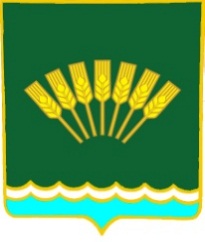 РЕСПУБЛИКА БАШКОРТОСТАН АДМИНИСТРАЦИЯ  СЕЛЬСКОГО ПОСЕЛЕНИЯ РЯЗАНОВСКИЙ СЕЛЬСОВЕТ МУНИЦИПАЛЬНОГО РАЙОНА СТЕРЛИТАМАКСКИЙ РАЙОН